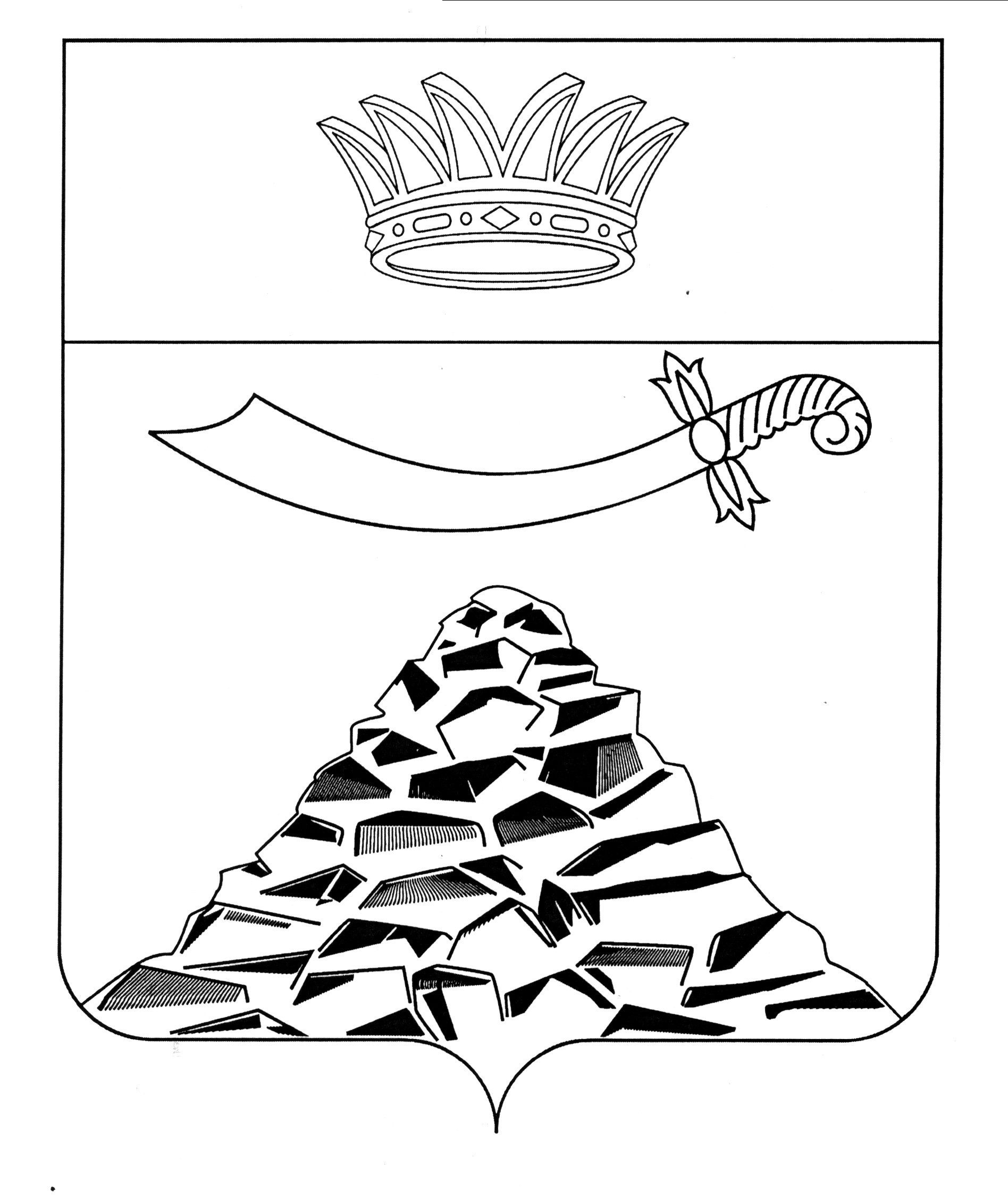 ПОСТАНОВЛЕНИЕАДМИНИСТРАЦИИ МУНИЦИПАЛЬНОГО ОБРАЗОВАНИЯ 
«ЧЕРНОЯРСКИЙ МУНИЦИПАЛЬНЫЙ РАЙОНАСТРАХАНСКОЙ ОБЛАСТИ»от 07.03.2023 № 66  с. Черный ЯрО внесении изменений в постановление № 268 от 08.11.2021г. «Об утверждении плана мероприятий («дорожной карты») по ликвидациинесанкционированных свалок и свалочных очагов на территории МО «Черноярский район»и улучшения санитарного состояния территории на 2021 – 2025г.г.»В целях приведения в соответствие с Федеральным законом от 30.03.1999 № 52-ФЗ «О санитарно-эпидемиологическом благополучии населения» и в целях создания благоприятных условий жизнедеятельности населения, охраны окружающей среды, Федеральным законом от 10.01.2002 № 7-ФЗ «Об охране окружающей среды», Федеральным законом от 06.10.2003 № 131-ФЗ «Об общих принципах организации местного самоуправления в Российской Федерации», администрация МО «Черноярский муниципальный район Астраханской области»ПОСТАНОВЛЯЕТ:1.Изложить в новой редакции приложение к настоящему постановлению «План мероприятий («дорожная карта») по ликвидации несанкционированных свалок и свалочных очагов на территории МО «Черноярский район»  и улучшения санитарного состояния территории на 2021-2025 годы, согласно приложению №1:2. Начальнику организационного отдела муниципального образования «Черноярский муниципальный район Астраханской области» (Сурикова О.В.) обнародовать данное постановление путём размещения на официальном сайте администрации  МО «Черноярский муниципальный район Астраханской области»3. Настоящее постановление вступает в силу со дня его официального опубликования.4. Контроль за исполнением постановления оставляю за собой.Глава района                                                                                       С.И. НикулинПриложение №1                                                                           к постановлению администрацииМО «Черноярский муниципальный район Астраханской области»                                                                                                от 07.03.2023г. № 66ПЛАНмероприятий («дорожная карта») по ликвидации несанкционированных свалок и свалочных очагов на территории МО «Черноярский муниципальный район Астраханской области»№ п/пСодержание мероприятияСрок исполненияОтветственный исполнитель1.Выявление и ликвидация очагов несанкционированных свалок на территории населенных пунктов 2021-2025 систематическиМО «Черноярский район»2.Ликвидация несанкционированных свалок на территории поселения: -с. Вязовка, 200 м северо-западнее от с. Кальновка-с. Вязовка, 320 м по направлению северо-запад от ул. Советская, д. 3-с Зубовка, ул. Грейдерная, 30 м на северо-запад от д. 7-с. Соленое Займище, 650 м на северо-запад от АЗС,  524 м на запад от трассы Е40- с. Ушаковка, 760 м на юг от с Ушаковка - с, Ушаковка, 500 м восточнее с Ушаковка- с. Вязовка, 326 м на запад от с Вязовка, 1,4 км На юг от  Вязовка-Солодники- с. Каменный Яр, 1,2 км на юг от р. Волга, 940 м на запад от с Каменный Яр- с. Каменный Яр, 500 м на восток от с. Каменный Яр, 100 м юго-западнее р. Волга- с. Каменный Яр, территория бывшей АЗС колхоза Каменноярский- с. Солодники, 350 м на запад от строения с. Солодники, ул. Зеленый сад, д. 21- с. Солодники, Балка 300 м на восток от с Солодники- с. Старица, 35 м на северо-запад от д. 14  ул. Юбилейная- с. Старица, 500 м на северо-запад от ул. Ленина, 750 м на северо-восток АЗС "ЛУКОЙЛ"- с. Старица, 50 м на юго-восток от Д/С "Тюльпан"- с. Старица, 1500 м на северо-восток от ул. Лесная д. 1- 378 м на юго-восток от пристани, 240 на север от кладбища с Черный Яр- с. Черный Яр, 771 м на юго-запад от ул. Минская, рядом с ПМК № 14- с. Черный Яр, 209 м на запад от р. Волга, 306 м от с. Черный Яр (СХЗ Черноярец)- с. Черный Яр, 20 м на запад от общежития № 43 по ул. К. Савельева 1,5 км на юг от с. Черный Яр, съезд в карьер- с. Черный Яр, 2,9 км от с. Черный Яр, территория старой свалки- с. Черный Яр, 113 м на север от с. Черный Яр, старые очистные- с. Черный Яр, 160 м на север от с. Черный Яр, территория кирпичного завода- с. Черный Яр, 305 м на запад от р. Волга, рядом с базой СХЗ «Черноярец»2021-2025202320232023202320232023202320232023202320242024202420242024202420252025202520252025202520252025МО «Черноярский район»3.Предотвращение  возникновения несанкционированных свалок2021-2025МО «Черноярский район»4.Проведение разъяснительной работы с населением по вопросам благоустройства и порядка обращения с отходами потребления: - размещение памяток на досках объявлений;- размещение информации в сети «интернет» на сайте администрации МО «Черноярский район»;- размещение информации в газете «Черноярский вестник «Волжанка»2021-2025постоянноМО «Черноярский район»5.Привлечение безработного населения, достигшего совершеннолетия, на очистку территорий общего пользования и благоустройства территории2021-2025МО «Черноярский район»6.Проведение субботников по благоустройству территории2021-2025в соответствии с ежегодными графикамиМО «Черноярский район»